
Fiche pratique « Les critères de suspicion de fraude »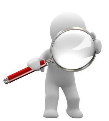 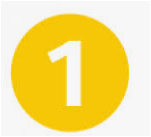 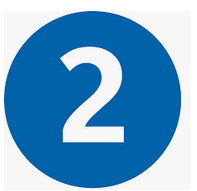 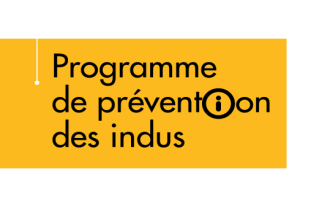 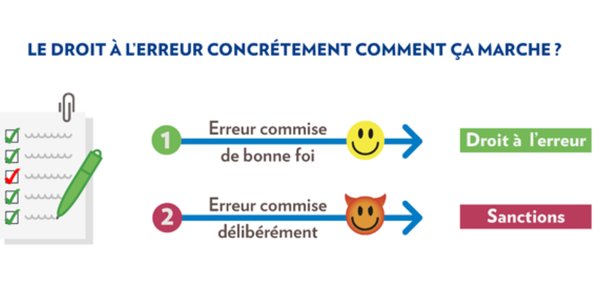 xxxxxx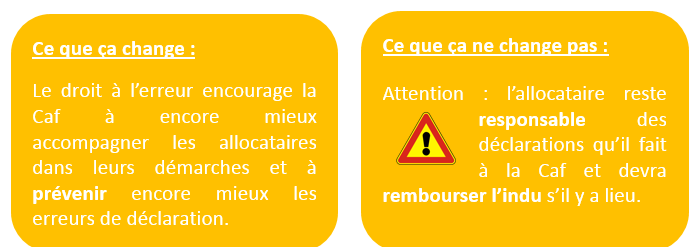 